P. Secondo Brunelli crs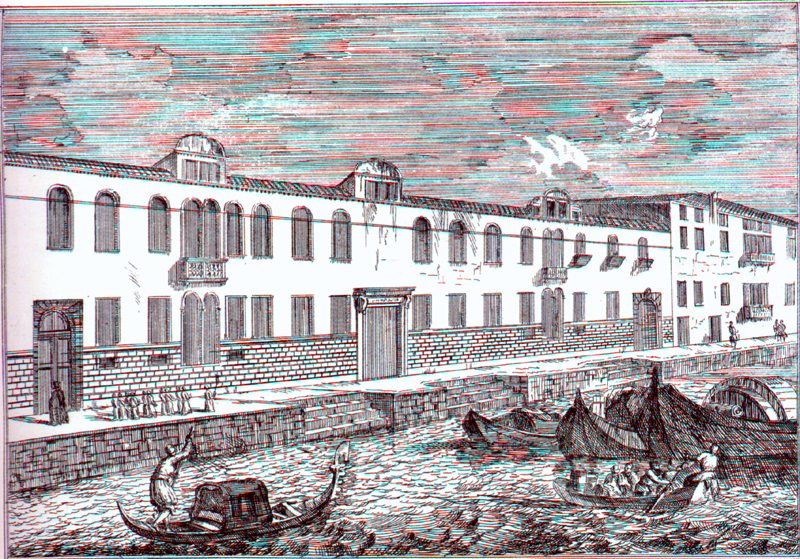 Ospedale degli Incurabili, Venezia, Fondamenta delle ZattereLuca Carlevariis, ( Udine, 1665, Venezia, 1731 ),ha inciso questa veduta nel 1703-1705.OSPEDALE DEGLI INCURABILI, VENEZIAMiscellanea di documentiMestre 18.10.2016SOMMARIO1FONDATRICI DELL’OSPEDALE1. LUCIA CENTI2. MARINA GRIMANI3. LODOVICA CABRIEL4. ISABETTA VENDRAMIN5. MARIA MALIPIERA MALIPIERO25. DOCUMENTI da ASV. Provv. Osp. e LL. PP., b. 71Marin Sanudo, I DiariiE. Cicogna, Delle Iscrizioni …, V. Vita del clarissimo Signor Girolamo Mianigentil huomo venetiano1. LUCIA CENTIDal testamento olografo di Teodosia Scripiani, 5.9.1546ASVenezia, Notarile, testamenti, Benzono Diotiallevi, b.97, c. 545.Che dal 1521  …..Item circa quel tempo m.rì m.r Onofrio  di Centi et lasò m.a Lucia sua consorte, comisaria con  soi ﬁoli, cioè, m.r frate Bonaventura de loservantia de S.to Fran.co et Dum Faustino monaco de san Zorzi mazor     ( Benedittino ) et m.a Lucia deta me dete in salvo una sua casella dicendo esser in essa li beni soi e de suo marito morto. Et  per salute de le anime sue lei feze la prima fondation del ospeal de li incurabeli in Venetia et li donò una casa de gran valuta, cioe, lostaria del anzolo al portelo in Padoa et li donò in più volte miarii de ducati, che apar per ínstrumenti del Soliani et altri nodari; senza queli che sa m.r Jesu X.to. Poi andò ad abitar in hospeal et servirge; et lì esa m.a Lucia tolse apreso de lei la sua casela. Laude a Dio sia. 2. MARINA GRIMANIASVenezia, Notarile, Testamenti, Marsilio, b. 1214, c. 1005Testamento di Vincenzo Grimani26.10.1526…. Ego Vincentius Grimani de confinio Sanctae Agnetis q. Ser.mi Principis D.ni Antonii Grimani, olim incliti Venetiarum ducis gratia Domini nostri Jesu Christi, sanus …. sepeliri volo in campo sancto hospitalis pauperum Incurabilium Venetiarum in una capsa lignea …..Magnificis Praesidentibus dicti hospitalis cum istis expensis Incurabilibus …… ipsos Magnificos Praesidentes dicti hospitalis … quae quidem privilegia existunt penes et in manibus noblium dominarum Maripetrae Maripetro et Ludovicae Cabrielis gubernatrium dicti hospitalis.… et dominae Marinae nuncupatae de cha Grimani familiaris domus nostrae …. est una de duodecim gubernatricibus dicti hospitalis.3. LODOVICA CABRIELASVenezia, Notarile, Testamenti, Marsilio, b. 1214, c. 1005Testamento di Vincenzo Grimani26.10.1526…. Ego Vincentius Grimani de confinio Sanctae Agnetis q. Ser.mi Principis D.ni Antonii Grimani, olim incliti Venetiarum ducis gratia Domini nostri Jesu Christi, sanus …. sepeliri volo in campo sancto hospitalis pauperum Incurabilium Venetiarum in una capsa lignea …..Magnificis Praesidentibus dicti hospitalis cum istis expensis Incurabilibus …… ipsos Magnificos Praesidentes dicti hospitalis … quae quidem privilegia existunt penes et in manibus noblium dominarum Maripetrae Maripetro et Ludovicae Cabrielis gubernatrium dicti hospitalis.… et dominae Marinae nuncupatae de cha Grimani familiaris domus noastrae …. est una de duodecim gubernatricibus dicti hospitalis.ASVenezia, Notarile, Testamenti, Cavaneis 218, 6 ( delle pergamene )16.3.1528Testamento di Lodovica Cabriel: … Volo meos fideles commissarios et huius testamenti executores M.cos DominosAntonium Venerio q. M.ci D. AndreaeEt Petrum Contareno q. Cl,mi D. Zachariae equitis,et eg. v. D. Franciscun de Joanne a Syricout sicut inferius ordinavero darique instrumento sic ipsi adimplere debeant, et casu quo dicti mie comissarii aut aliquis eorum non possent vacare huic meae commissariae, volo quod possint aubrogare in eorum locum unum vel plures ex infrascriptis videlicet,D. Joannefrancisco Miani q. D. Hieronimi,D. Rugerio ContarenoD. Fantino Lipomano,D. Andreae VendraminoEt D. Hieronimo de Caballis ……Item quia jam annis sex ego interfui administrationi et regimini hospitalis Novi Incurabilium et fortasse non ita ut debebam ob amorem Dei operata sum in dicto loco, ideo pro exonerationem conscientiae meae et ad honorem altissimi Redemptoris nostri lego dito hospitali novo Incurabilium ducatos centum de introytu singulo quovis anno et volo et ordino illico post mortem meam dari et consegnari ipsi hospitali tot de bonis meis ex quibus percipiantur dicti ducati centum annuatim, et si in futurum augeretur vel diminueretur ob occurentiis futuris introytus dictorum bonorum, nolo commissariam meam aiter teneri ad mamuenendum (?) dictos ducatos centum de introytu, sed dicta bona tempore consignationis tum egualentia stent e sint ad comodum et incomodum dicti hospitalis, cum hac declaratione et expressa conditione quod dictus introytus videlicet dictorum ducati centum expendantur et erogentur in ista recipua elemosina, videlicet quod si veniret aliqua creatura ad dictum hospitale quae non haberet locum hospitandi: quod talis creatura xcipiatur et sibi subiciatur de dicto introytu ad hoc ne pereat, quia quandoque non excipiantur pauperes ali ex hoc quia gubernatores ipsius hospitalis dicunt non hunc modum, ob defectum introytus et ipsi paupers ali perenni fame, sed hoc modo non peribunt donec extulit de ipso introytu ……4. ISABETTA VENDRAMINASVenezia, Provv. Osp. e LL.  PP, b. 713.8.1550Avendoci chiesto m. Isabela Vendramin una delle benemerite fondatrici del loto che siano accettate doe figlioline, essa le manterrà per sei mesi finchè siano logate altre due in luogo delle quali abbino de subentrare.5Padre Secondo Brunelli crs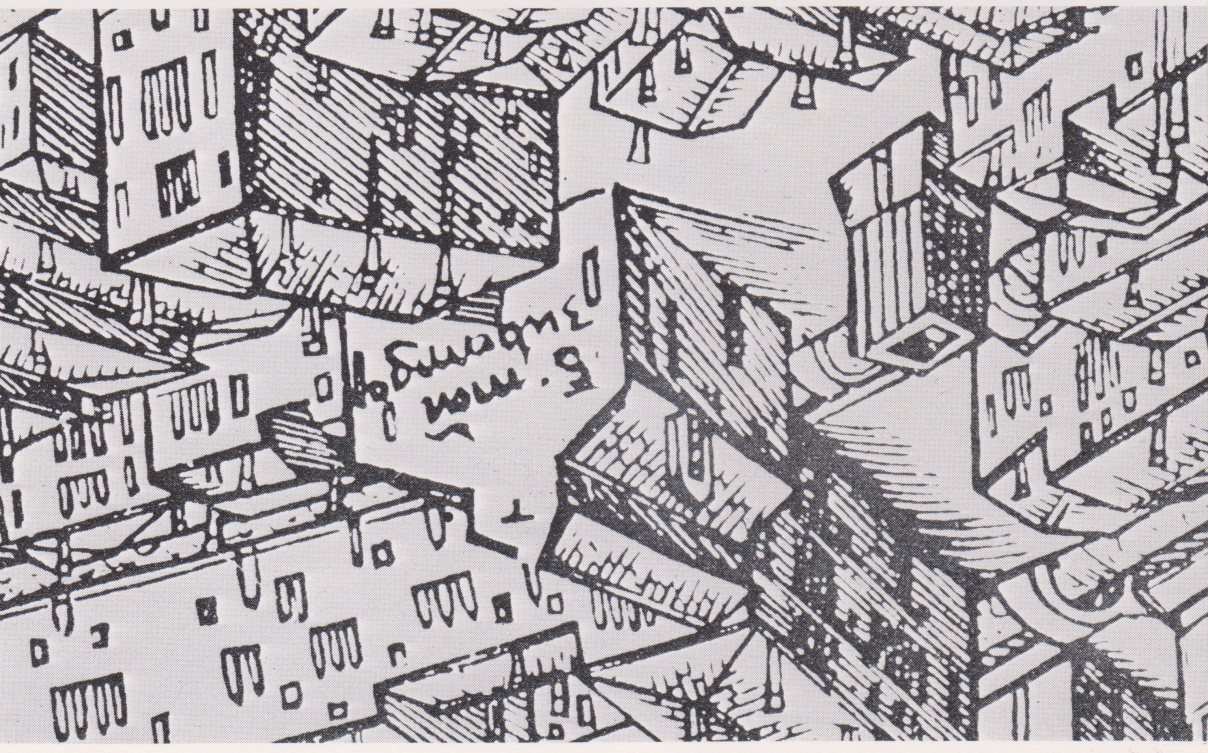 Jacopo de’ Barbari, 1500, Santa Maria ZobenigoMALIPIERO MARIA MALIPIERA q. Antoniodi Santa Maria ZobenigoProcuratrice all’Ospedale degli IncurabiliCONOSCENTE DI SAN GIROLAMOMestre 8.7.2016SOMMARIO1Sestiere di San Marco e le sue chiese, pag. 32Fonti archivistiche per Malipera Malipiero, pag. 4a, b, c, d, e3Citazioni sanudiane, pag. 5a, b, c4Ricerca genealogica su Malipiero Antonio q. Antonio pr 1428, pag. 6a. Una pista falsab. Figli di Nicolò Malipiero pr 1403c. Antonio Malpiero pr 1428, padre della Malipierod. Malipiero dichiaranti a Santa Maria Zobenigo nel 15145Indagini collaterali, pag. 11a. Malipiero Tommmaso pr 1431b. Malipiero Stefano pr 1428c. Figli di Malipiero Stefano pr 1428APPENDICI1. Albero genealogico di MALIPIERO, pag. 162. Albero genealogico di CONTARINI ALVISE MINOTTO, pag. 17-18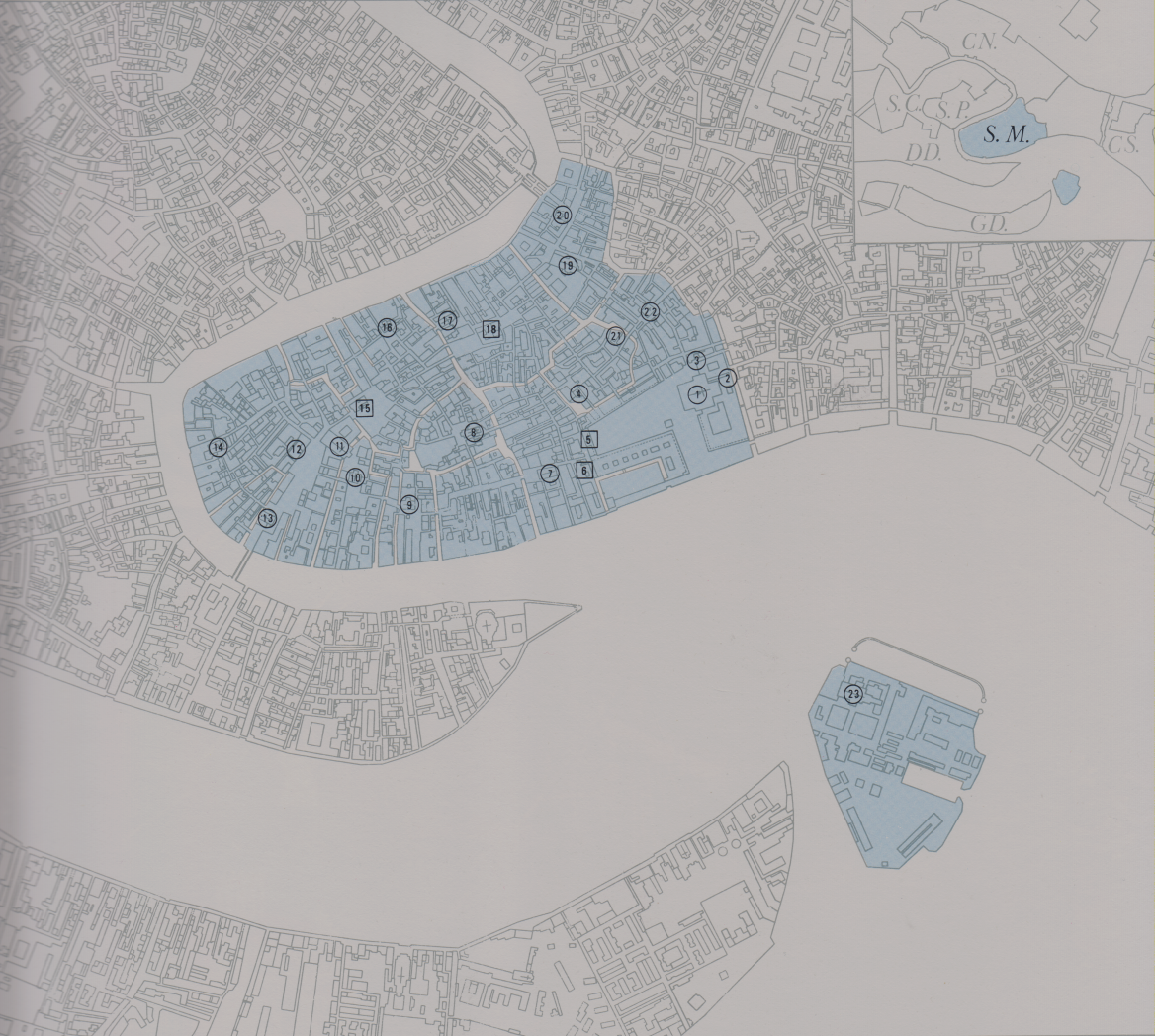 Sestiere di San Marco e le sue chiese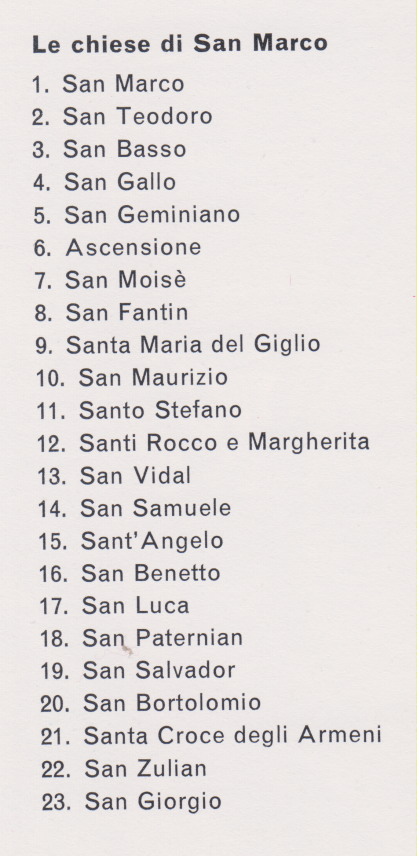 1Fonti archivisticheaASVenezia, Notarile, Priuli, busta 776, c. 171: in data 4.7.1523, Suor Grande vuole Malipiera Malipiero sua esecutrice insieme al canonico Alessio Briani. Il 18.2.1526, rifarà il testamento senza più nominarla.bASVenezia, Notarile, Cavanis, b. 271, c. 488: in data 5.6.1525, Lucia Contarini, vedova di Paolo, in Santa Maria Zobenigo,  “ … ( Commissari ): … madonna Malipiero, mia cusina fo de ms Antonio Malipiero et madonna Lodovica Gabriel, fo sorella q. Bendetto Gabriel et ms. Francesco capelan al hospedal novo da incurabeli che loro hanno adempir questo mio testamento … “.cASVenezia, Notarile, Marsilio Antonio, b. 1214, c. 1005: in data 26.10.1526, Vincenzo Grimani q. Antonio doge, in contrada di S. Agnese, dopo aver espresso la volontà di esser sepolto nel campo santo dell’ospedal degli Incurabili in una capsa lignea et in nuda terra, …. Et in manibus nobilium dominarum Maripetrae Maripetro et Loovica Gabrielis gubernatricium dict hospitalis … dominae Marinae nuncupatae de cha Grimani familiaris domus nostrae … quae est una de duodecim gubernatricium dicti hospitalis … “( Per Vincenzo Grimani cfr. Brunelli Secondo. Vincenzo Grimani q. Antonio Ser.mo, Incurabili, 2011, e Venezia 6.1.1530, 2012 )dASVenezia, Notarile, Canal Gianmaria, busta 190, c. 277: in data 19.10.1537: Francesca Arlati, ospite dell’ospedale degli Incurabili, nomina Malipiera Malipiero,  insieme a Pietro Contarini, erede per l’ospedale degli Incurabili, di cui è procuratrice.eASV, Notarile, Testamenti, Benzoni Diotesalvi, b. 97, c. 348: testamento di Teodosia Scripiani, in data 20.11.1544, “ … et m.a Lucia ( Centi ) … per salute de le anime sue lei feze la prima fundation del ospeal de li incurabeli in Venetia … donò in più volte miari ( migliaia ) de ducati che apar … senza queli che sa m.r Jesu X.to … “.( Per Lucia Centi cfr. Brunelli Secondo, Lucia Centi, 2011 )2Citazioni sanudianeaIl doge nel giorno di San Vido, ( prima di abitare in Palazzo Ducale egli abitava in questa contrada, attualmente al Ponte dell’Accademia, immediatamente dietro la chiesa, ora museo-parte dell’Accademia ), dopo la partecipazione alla messa in questa chiesetta, manifesta l’intenzione di visitare l’ospedale degli Incurabili di recente istituzione, ( pare che non ci sia andato ). Il diarista così si esprime:Sanudo XXXIII, 116: 14.1522	“ .. . a veder l’hospedal nuovo al Spirito Santo di poveri di mal incurabile ateso per zentilhomeni et zentildone …. “In occasione dei funerali di Gabriel Benedetto q. Alvise, procuratore dell’ospedale degli Incurabili di Venezia, fratello di Lodovica Cabriel, ( vedi 1, b ), si accenna per la prima volta alle benemerenze di alcune donne.( per conoscenza di Gabriel Benedetto cfr. Brunelli Secondo, AM 454-459, 532-537, 704-710 )	bSanudo XXXV, 184-185: 10.11.1523“… andono etiam le done promotrice dil ditto hospedal: sì che fo bel veder …”.Poche righe più avanti, parlando della eredità di Benedetto Gabriel, che ha beneficato generosamente l’ospedale, ricorda anche la sorella di costui, Lodovica Gabriel. Si verrà a sapere, da altre fonti, essere pure lei del gruppo delle done promotrice dil ditto hospital.( per Lodovica Gabriel cfr. Brunelli Secondo AM 668-671,  suo testamento )cL’anno successivo, il giovedì santo, sempre all’ospedale degli Incurabili, si annota …Sanudo XXXVI, 29: 24.3.1524“… li zentilhomeni, procuratori et altri, ….. con grande humiltà lavono li piedi a li poveri infermi infranzozati et le done zentildone lavono i piedi a le done over femine inferme … Questo hospedal è cossa meravigliosa in do anni sia venuto in tanto agumento, però che dil 1522 di quaresima fo principiato per do done una nominata Maria Malipiera Malipiero fo de sier Antonio da Santa Maria Zubenigo et una dona Marina Grimana, quale tolseno erano a San Roco impiagate di franzoso, per farle varir, et le conduxeno in una caxa lì dove è l’hospedal apresso il Santo Spirito ….”3Ricerca genealogica su Maria Malipiera Malipiero q. Antonio di Santa Maria Zobenigo.In ASV, X Savi sopra le decime di Rialto: condizioni S. Maria Zobenigo, n. 6, la dichiarante è Madonna Mapipiera relicta q. Girolamo Gradenigo fo di Marco.aQuesta pista di ricerca si rivelerà … pista falsa! La riporto ugualmente.Il matrimonio di costoro:1470Ser Hieronimo Gradenigo de ser Marco q. ser Pieroin la fia de sier Andrea Malipiero q. ser Hieronimo	Non ci sfuga che è figlia di Andrea! Ha sbagliato Sanudo o ho copiato male io?Gradenigo Girolamo fu provato nel 1457, quindi nato 1439, si sposa all’età di anni 31.	Generarono Vincenzo, pr. 1495, ( presentato il 6 11.1495, dalla madre, Malipiera Malipiero, vedova di Girolamo Gredenigo q. Marco, XVIII anni. Giurarono: Andrea Gradenigo q. Marco e Andrea Premanrin q. Angelo ), che resterà celibe, ed una figlia, che sarà data in matrimonio.1490Ser Nicolò Barbarigo . ser Daniel q. ser Pieroin la fia q. ser Hieronimo Gradenigo q. ser Marco q. ser PieroCi domandiamo: esiste MALIPIERO ANDREA q. GIROLAMO?Trovo certo ANDREOL, pr 1430, Malipiero q. Girolamo:1442Ser Andrea Malipiero q. ser Hieronimo q. ser MarinIn la fia de ser Vettor Duodo	Da questo matrimonio nacquero: Zuane, pr 1480, Alessandro, pr 1480, ( gemelli ? ) ed una figlia, cioè Malipiera Malipiero, sposata nel 1470.Piccola indagine su Vettor Duodo: pr. 1402. Presenterà il figlio Zorzi nel 1450 insieme alla moglie Cristina Valaresso.Ha due figlie: una sposa nel 1442, Andrea Malipiero. L’altra sposerà nel 1435, Angelo Premarin q. AndreaImparentato con questi Duodo sarà Pietro Duodo,pr. 1465, che sposa nel 1470, Clara Gabriel, sorella di Benedetto Gabriel e Lodovica, entrambi procuratori all’ospedale degli Incurabili. Così appare dal testamento di Benedetto Gabriel.SONO FUORI PISTABI figli di Malipiero Nicolò 1403Mi auguro di rintracciare, almeno per esclusione, nei sette rami di Malipiero fornitici dagli alberi genealogici, i Malipiero di Santa Maria Zobenigo, tra i quali figuri un ANTONIO.Albero genealogico di questi MALIPIERO … da me … arricchito:MALIPIERO					OMASO 1431		ANZOLO 1478		OMASO 1512			Gussoni Paola		LUNARDO 1471							NICOLO’ 1492		STEFANO 1541							Polissena			figliaNICOLO’						Lucia1403			 				LucreziaLucia Malipiero	ANTONIO 1438		ALVISE 1464Elisabetta Loredan	NICOLO’ 1475LUCA 1481ARCHIVI							MARIA MALIPIERA			PERAZZO 1422		STEFANO 1428		NICOLO’ 1453	ZUANTONIO 1505			Caterina Vitturi					STEFANO 1498figliafigliaLORENZO 1456								PIETRO 1456	FRANCESCO 1494										NICOLO’ 1513										ANZOLO 1515Figlia							ALVISE 1468	STEFANO 1510										GIEROLAMO 1510										MARCO 1513ZUANE 1515figliafigliafigliaLuchina( In APPENDICE 1 si riporta lo stesso albero con i tratti di collegamento )	Mi imbatto in …PERAZZO 1365 – NICOLO’ 1493 sposato con Lucia Malipiero, da cui nacquero:TOMASO 1451(?) che sposa Paola Gussoni:1451Thomaso Malipiero q. Nicolò q. PerazzoIn la fia de Andrea Gussoni q. JacomoANTONIO 1438 che sposa Isabetta Loredan:1445Antonio Malipiero q. Nicolò q. Perazzo q. MichieI in la fia de Jacomo Loredan fo de Piero procPERAZZO 1422, che non si sposa:STEFANO 1428, sarà procuratore nel 1480Sposato con Caterina VitturiLUCHINA, sposata nel1445Zuane Cabriel de Andrea q. ZuaneIn la fia de Nicolò Malipiero q. PerazzoInteressantissimo questo legame parentelare tra Malipiero e Cabriel perché troveremo legate agli Incurabili Maria Malipiera Malipiero e Lodovica Cabriel e Benedetto Cabriel, suo fratello.cAntonio Malipiero 1438 e suoi figli maschi, non sposati, presentati:ALVISE 146430.8.1464, è presentato dal padre e Isabetta Loredan, XVIII anni. Giurano: 	Girolamo Bembo q.Giorgio (?) Marco Pizzamano . Nicolò.NICOLO’ 14754.9.1475, è presentato dal padre e da Elisabetta Loredan, XVIII anni. Giurano: 	Stefano Malipiero q. Nicolò ( zio paterno ) Ludovico Loredan q. Paolo.LUCA 14613.12.1481, è presentato dalla madre Elisabetta Loredan, vedova di Antonio Malipiero q. Nicolò, XVIII anni.Giurano: 	Nicolò Malipiero q. Pietro (?) Stefano Malipiero procuratore.Luca Malipiero era sconosciuto agli alberi genealogici, ma è riportato in Balla d’Oro	Di lui debbo segnalare:ATTENZIONE. Per a e b si tratta di altra progenie di ANTONIO MALIPIERO. Cfr. Alberi Malipiero 1a. 29.1. 1486, Luca Malipiero q. Antonio presenta Giovanni Giustiniani q. Francesco Kav. E di Paola Malipiero, Anni XVIII. Giurano Luca Malipiero e Paola Malipiero.b.10.11.1492, Paola Malipiero, sposa di Franceco Giustiniani Kav, presenta il figlio ANTONIO, anni XVIII. Giurano: Antonio Sanudo q. Leonardo e Luca Malipiero q. Antonio.	dMalipiero dichiaranti a Santa Maria Zobenigo nel 1514Nel 1514 risultano dichiaranti questi MALIPIERO a S. Maria Zobenigo:N.9: i figli di Tommaso 1451: Anzolo 1478 e Nicolò 1492.N.10: Zuanantonio 1505, di Nicolò 1453, di Stefano 1428,e Angelo 1515 di di Piero 1456N. 30: Nicolò 1475, di Antonio 1438, il fratello di Maria Malipiera 5Indagini collateraliaTommaso Malipiero 1451, zio di Maria Malipiera1451Thomado Mapiliero q. Nicolò q. PerazzoIn la fia de Andrea Gussoni a. Hieronimo. Lei si chiama Paula Gussoni.Generarono:LUNARDO 14714.11.1471, è presentato da Tommaso Malipiero e dalla madre Paula Gussoni. XVIII anni. Giurano: 	Andrea Malipiero q. Girolamo Antonio Malipiero q. NicolòNon si sposerà.ANZOLO pr 14782.12.1478, è presentato da Antonio Malipiero q. Nicolò ( si nomina la madre, Paola Gussoni ). XVIII anni.Giurano: 	Cristoforo Duodo q. (?) Domenico Marin q. Carlo ( procuratore nel 1505 )3.12.11510, Alba Donado, sposa di Zaccaria Conatrini Kav q. Francesco dott, presenta il figlio, MARCO CONTARINI, XX anni. Giurano: 	Vincenzo Valier q. Pietro  ANGELO MALIPIERO q. Tommaso.	Ammissibile quindi una ‘vicinanza’ di Maria Malipiera Malipiero, fondatrice dell’ospedale degli Incurabili, con Pietro Contarini, procuratore agli Incurabili.Angelo Malipiero pr 1478 ebbe un figlio, Tomaso pr 151227.4.1512, Angelo Malipiero e la moglie, Vincenza (?) Sanudo, presentano il figlio, Tommaso, XX anni.Giurano:Giovanni Lion q. FrancescoVincenzo Querini q. PietroNICOLO’ pr 149231.8.1492, presentato da Angelo Malipiero q. Tommaso q. Nicolò, ( suo fratello ), figlio della defunta Paola Gussoni. XXV anni (sic).Giurarono: Alvise Malipiero q. Stefano proc.Pietro Malipiero q. Stefano proc. Nicolò pr 1492 ebbe un figlio, Stefano pr 1541, ed una figlia, sposata nel 1543 con Pietro Bembo q. Zuanbattista1473 Pietro Mocenigo de Andrea q.LazzaroIn la fia de Thomado Malipiero q. Nicolò q. PerazzoLei si chiama Lucrezia1479Alvise Contarini ditto Minotto q. FerrigoIn la fia q. Thomado Malipiero q. NicolòLei si chiama Polissena. Sono i genitori del futuro Cardinale Gaspare Contarini.( Si riportan0 in APPENDICE 2, pag.17-18, gli atti di presentazione alla Balla d’Oro dei figli di Polissena: sono citati i suoi parenti Malipiero )1489Donado Marcello de Antonio Poretto q. DondoIn la fia q. Thomado Malipiero q. NicolòLei si chiama Lucia.PAOLAASVenezia, Notarile, Canal Girolamo, b. 191, c. 615: Paola Malipiero, figlia del q. Tommaso, in data 9.11.1532, in contrada San Provolo:” .. lasso li miei comissari Pietro Contarini governatore del hospedal de Incurabeli et Zuane mio consorte  … vojo esser sepelida al hospedal de Incurabeli nela capella di morti … lasso al hospedal de Incurabeli ducati quindese, al hospedal de S. Zanepolo ducati cinque, alla Pietà ducati cinque …”Non si rintracciano altri Malipiero Tommaso sposati: quindi è ragionevole pensare che si tratti di una nipote di Maria Malipiero.bMalipiero Stefano 1428, procuratore nel 1480, zio di Malipiera MalipieroNon conosco i dati del suo matrimonio, sposato con Caterina Vitturi. Generò:NICOLO’ 14531.12.1453, è presentato da Stefano Malipiero q. Nicolò e da madre Caterina Vitturi. XVIII anni.Giurarono: lo stesso Stefano Malipiero padre PIETRO 145615.11.1456, è presentato da Stefano Malipiero q. Nicolò e dalla madre Caterina Vitturi. XVIII anni.Giurarono: 	lo stesso Stefano Malipiero  …. (?)LORENZO 1456, ALVISE 146829.11.1468, è presentato da Stefano Malipiero maior, padre, e dalla madre, Caterina Vitturi. XVIII anni.Giurarono: 	i fratelli Antonio e Tommaso Malipiero q. Nicolò.Continuo ricerca con figlie di Stefano Malipiero 1428, che si sposarono:1464Pietro Venier q. Thomà q. Nicolòin fia de Stefano Malipiero q. Nicolò1469Jacomo Nani q. Zuane q. Nicolò dal LioniIn la fia de Stefano Malipiero q. NicolòcI figli di Malipiero Stefano 1428 proc nel 1480NICOLO’ 14531471Nicolò Malipiero Scarpettor de Stefano q. NicolòIn la fia de Jacomo Barbarigo q. AndreaSuo figlio Zuanantonio pr 1505 dichiarerà nel 1514 a S. Maria Zobenigo, n. 10.1510Zuane Antonio Malipiero q,. Nicolò q. Stefano procin la fia de sier Zorzi Corner Kav proc q. MarcoRelicta q. Vicenzo de Priulli q. Zuanfrancesco ( non sposata !? )Nicolò Malpiero ebbe anche un altro figio di nome Stefano pr 1498, non sposato, e due figlie sposate nel 1497 con Zuane da cha’ Pesaro q. Lunardo e nel 1506 con Antonio da Cha’ Pesaro q. Lunardo nel 1497, ( due fratelli sposano due sorelle ).LORENZO 1456, non sposato.PIETRO 1456, gemello di Lorenzo1475Piero Malipiero Scarpettor de Stefano q. Nicolòin la fia q. Francesco Valier q. OttavianSuo figlio Anzolo pr 1515 dichiarerà nel 1514 a S. Maria Zobenigo, n. 10.Ebbe altri figli: Francesco pr 1494, Nicolò pr 1513 ed una figlia che nel 1499 sposò Sante Venier de Zuane.ALVISE 14681487Alvise Malipiero Stratioso q. Stefano proc. q. NicolòIn la fia de Nicolò Trevisan q. ZuaneEbbe i figli: Stefano pr 1510, Gierolamo pr 1511, Marco pr 1513, Zuane pr 1515 ed una figlia sposata nel 1517 con Marco Antonio de Priulli q. Alvise Cita.APPENDICI1. Albero genealogico dei MALIPIERO( a pagina seguente )2. Albero Genealogico CONTARINI ALVISE MINOTTO, pag. 17-8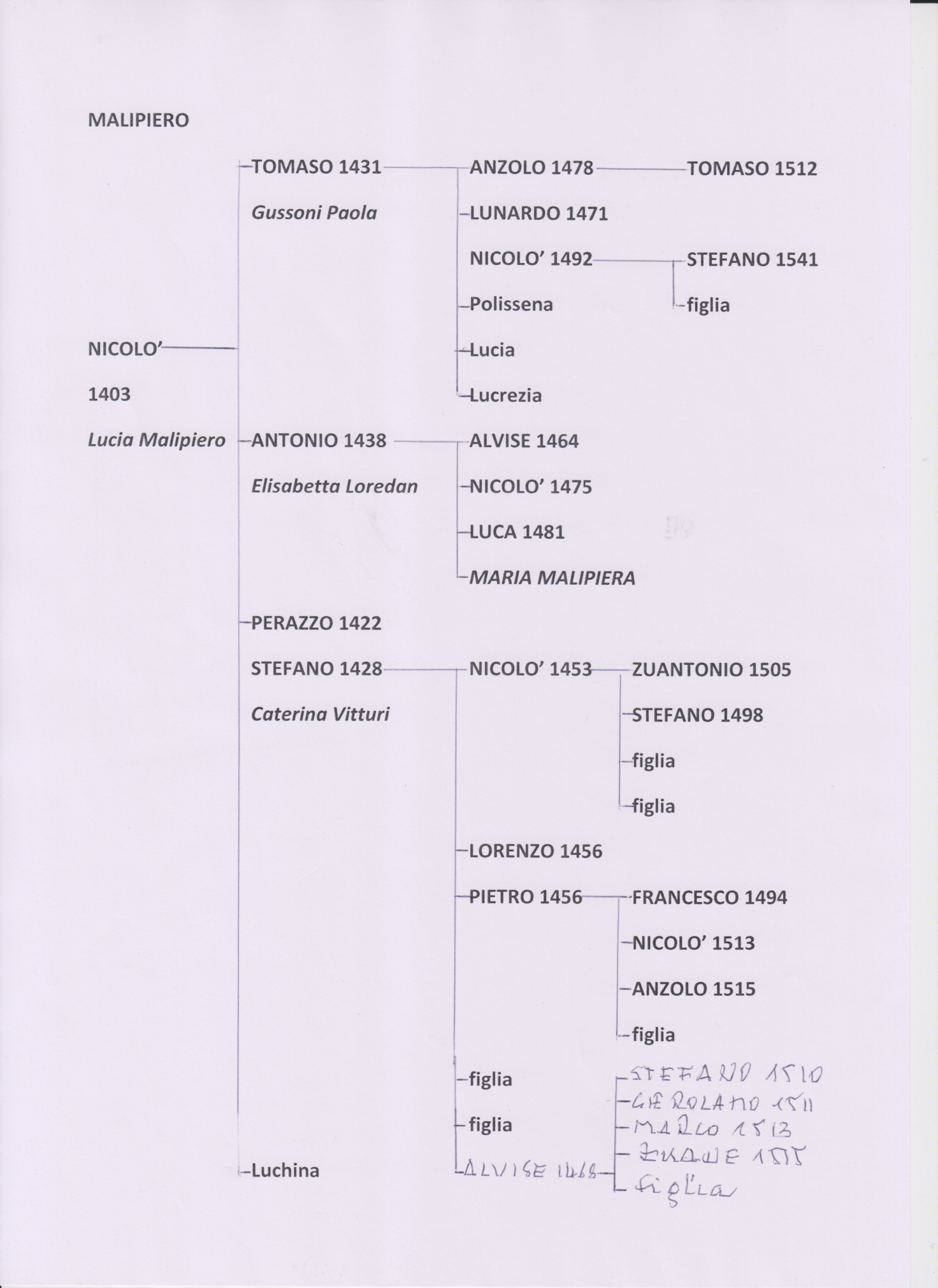 CONTARINI FERIGO pr 14291445Ferigo Contarini q. AlviseIn la fia di Pietro Contarini q. LucaCONTARINI ALVISE pr 14661479Alvise Contarini ditto Minotto q. FerrigoIn la fia q. Thomado Malipiero q. NicolòLei si chiama PolissenaFiglia 1502Mathio Vitturi q. Bortolomio q. Nicolò procIn la fia de Alvise Contarini Minotto q. FerigoCONTARINI GASPARE pr 30.10.1503, presentato da Polissena MalipieroGiurano: Angelo Contarini q. Tomà Pietro Contarini q. LucaCONTARINI TOMASO pr 16.10.1508, presentato da Pietro Contarini q. Luca e Nicolò Malipiero q. TomasoGiurano:	Domenico Querini q. Zanotto Nicolò Pesaro q. AlviseCONTARINI FEDERIGO pr 4.12.11508, presentato da Pietro Contarini q. Luca e Nicolò Malipiero q. Tomaso			Giurano:	Angelo Malipiero q. TomasoMatteo Vitturi q. BartolomeoFiglia 1511Nicolò Grimani q. Alvise Scripion q. PieroIn la fia q. Alvise Contarini ditto Minotto q. FerigoCONTARINI ZUANTONIO pr 28.11.1512, presentato da Gaspare Contarini q. Alvise q. Fedrigo e da Pietro Contarini q. Luca			Giurano:	Francesco Morosini q. Pietro Zaccaria Valaresso q. GiovanniCONTARINI LUCA pr 3.12.1515, presentato da Nicolò Malipiero q. Tommaso e da Gaspare Contarini q. Alvise q. FerigoGiurano:Andrea Marcello q. Kav. AnonioFederico Marcello q.(?)CONTARINI ANDREA pr. 1.12.1517, presentato da Nicolò Malipiero q. Tomaso e da Gaspare Contarini q. Alvise q. FerigoGiurano:	Girolamo Grimani di Antonio procMaffio Bernardo q. FrancescoFiglia 1521Mathio Dandolo de Marco Antonio el dottIn la fia q. Alvise Contarini Minotto q. Ferigo5. DOCUMENTI  ASV. Provv. Osp. e LL. PP., b. 71Marin Sanudo, I DiariiE. Cicogna, Delle Iscrizioni …, V. Vita del clarissimo Signor Girolamo Miani gentil huomo venetianoSanudo XXXIII, 116: 15.6.1522    Fo San Vido...il principe doveva andar da poi la Messa di San Vido a veder l'hospedal nuovo al Spirito Santo di poveri di mal incurabili ateso per zentilhomeni et zentidone ch'è cossa meravigliosa ( sono poveri ... et povere ... ) et é serviti per zentilhomeni tra li qual sier Vicenzo Grimani fiol dil Serenissimo, é uno, et questi è li procurator:sier Sebastiano Contarini el cavalier,sier Nicolò Michiel dottor,sier Beneto Cabriel,sier Antonio Venier qu. sier Marco Procurator, ( sier Marino  )e molte done da conto: et é principal autor di questo uno ms. Caietan Visentin protonotario, qual fo principiato questa pasata quaresema et ogni festa à tanto corso et elemoxine ch'é una cossa stupenda e li amallati benissimo atesi et medegati; opera molto pietosa. Tamen per l'hora tarda il principe non andoe et con li piati ritornò a San Marco al pranzo con li invitati ". Sanudo XXXIII, 414: 17.8.1522E’ da saper ditto episcopo, cioè lo episcopo di Scardona che va legato dil papa in Croatia et che si parte per Hongaria: ( era Tommaso De Nigri da Spalato ) in questa matina go al hospedal nuovo do di infermi al Spirito Santo et disse messa et volse far una predica che fece tutti lacrimar, volse servir ditti infermi cn li altri e fe sì che sier Aacharaia Semitecolo q. sier Alexandro  havia per dota certo teren lì apresso qualmai ha voluto dar per mancho di ducati 700 ali procuratori di ditto hospedal si commosse tanto che fu contento per ducati 350, che li voleano 700, era necessario averlo per sgrandir l’hospedal.E. Cicogna, Delle Iscrizioni …, V. 30917.2.1523Cita il Catastico degli Incurabili: Patente di Antonio Contarini patriarca di Venezia con cui lauda l’opera e la pietà del pio loco degi Incurabili: concede il procurar elemosine per tutta la diocesi sua: esorta i fedeli a impartirle, e concede indulgenze.Questa patente fu anche posteriormente rinnovata.ASV. Provv. Osp. e LL. PP., b. 719.8.1523. Primo. Parte della Congregazione per comprar una casetta. Secondo. Parte per far un’altra infermaria essendo cresciute le elemosine.ASV. Provv. Osp. e LL. PP., b. 7127 .9.1523Siano scelti 6 cercanti per andar in giro. Secondo. Quanto si caverà di legati come di elemosine sia obligato alla restitutione di  soldi presi ad imprestito.ASV. Provv. Osp. e LL. PP., b. 711523N. 3. In questi anni vi erano le Governatrici.Sanudo XXXV, 184-185: 10.11.1523 In questo zorno, fu sepolto a San Francesco di la Vigna sier Beneto Gabriel qu. sier Alvise, qual é morto senza heriedi. Ha lassato facultà di ducati 20 milia, tra i qual legati 150 d'intrata a l'anno da poi 5 anni a l'hospital di infermi di mali Incurabelli dil qual é procurator et protetor. E cussì so moier dil testamento non parli più; ma driedo il cadeleto qual fo portà con la soa Scuola di...et...et jesuati, etiam andono drio a la sepoltura li colega procuratori dil ditto hospedal con mantelli, videlicet sier Vicenzo Grimani fo del Serenissimo con mantello beretin,sier Sebastiano Contarini el cavalier,sier Paolo Badoer el governator de l'intrade, ( evidente l'errore )sier Antonio Venier fo consier,sier Augustin da Mula fo proveditor in Armada,sier Piero Contarini qu. sier Zacaria el cavalier,Francesco di Zuane Toschan et alcuni altri,sier Zuan Antonio Dandolo etiam procurator dil ditto hospedal e podestà de Chioza.  Andono etiam le done promotrice dil ditto hospedal; sì che fo bel veder.Cfr. F. Andreu, San Gaetano e l’Ospedale degli Incurabili di Venezia, in Regnum Dei, 1946, pag. 116-117, ove si cita dal manoscritto intitolato Notatorio Primo, specie di diario del’’ospedal degli Incurabili, e da un Liber Instrumentorum, che furono presentati per il Processo di beatificazione del Santo: i procuratori accompagnano la salma alla sepoltura, essendo stato “ così deliberato per il reverendissimo Mons.re M. Caetano nostro sacerdote et capo al quale fu rimessa questa impresa di accompagnare il corpo in tutto e per tutto “.E. Cicogna, Delle icrizioni …, V. 403, cita in latino senza specificare la fonte: ita statuente R.mo Caietano sacerdote nostro ac praesule cui ducendi funeris cura omnis commissa est.ASV. Provv. Osp. e LL. PP., b. 7130.12.1523Secondo. Offerta alla Signoria di capitoli per l’erezione d’un Monte di Pietà, esibendo i Governatori l’opera propria.Sanudo XXXVI, 102-103: 24.3.1524.Fu etiam il perdon il Luni Santo fin il Marti: ma fo come le stazion di Roma a l'hospedal di mal Incurabele, et trovono de contadi ducati 130 in zerca. Et é da saper. 0zi in ditto hospedal, poi disnar, fu fatto il mandato molto devoto, però che li zenti homeni, Procuratori et altri, quali sono 12 in tutto dil ditto hospedal, con grande humiltà lavorno li piedi a li poveri infermi infranzozati et le done zentildone lavono i piedi a le done over femine inferme dil ditto mal; che fu assà persone a veder, et mosse molti a devution vedendo questi di primi di la terra far opera cussì pia. Il nome di qual scriverò qui sotto, et li abscenti erano, harano un non avanti. Questo hospedal, é cossa meravigliosa in do anni sia venuto in tanto agumento, però che dil 1522 di quaresima fo principiato per do done una nominata Maria Malipiera Malipiero fo di sier Antonio da Santa maria Zubenigo et una dona Marina Grimana, quale tolseno tre povere erano a San Roco impiagate di franzoso, per farle varir, et le conduxeno in una caxa lì dove é l'hospedal apresso il santo Spirito, et intervenendo uno domino Caietan....protonotario apostolico vicentino, docto et bon servo di Dio, é venuto in questo augumento che al presente sono bocche 80, videlicet homini amallati numero, et femene amalate numero..., poi medico et spicial et altri che serve et femene, et tutto si fa con elemosine, qual sono grandissime. E intesi voleno di spexa ducati 10 al zorno. Hanno comprato assà caxe, et fato fabbriche per ducati 1000, et non ha nulla de intrada, solum 60 cara de legne li lassòsier Lorenzo Capello qu. sier Michiel a l'anno e fin 5 anni haverà ducati...a l'anno li ha lassà sier Beneto Gabriel, qual era uno de ditti procuratori dil loco. Il nome di procuratori dil ditto hospedal:Sier Vicenzo Grimani fo del SerenissimoSier Sebastian Justiniani el cavalierSier Sebastian Contarini el cavalierNon Sier Zuan Antonio Dandolo é podestà a ChiozaSier Piero Badoer qu. sier Albertin, dotorSier Nicolò Michiel el dotorSier Augustin da Mula qu. sier PoloSier Antonio Venier qu. sier Marin procurator ,.H MHSier Piero Contarini qu. sier Zacaria el cavalier AFrancesco Zuane da la SedaDomenico 0noradi telaruolASV. Provv. Osp. e LL. PP., b. 71Secondo. Offerta alla Signoria di capitoli per l’erezione d’un Monte di Pietà, esibendo i Governatori l’opera propria.Sanudo XXXVI, 237. 19.4.1524Fu lecto alcuni capitoli quali porseno li procuratori dil Monte dil hospedal di quelli o il Incurabille pPer far uno Monte di la Pietà, quali sono in numero  .....trati di le terre dove è ditto Monte, et tamen non zé  dínaro alcun; ma 13 di loro se sotoscriveno piezi di ducati 1000 l'uno, e si tien, preso che sia questi capitoli, si troverà chi darà danari in ditto Monte etc., dil qual Monte si possi prestar a cadauno fino ducati 3 e non più. Et li 13 piezi sopra nominati é questi tutti procuratori di l'hospital:sier Vicenzo Grimani fo dil Serenissimo,sier Sebastian Justiniani el cavalier,sier Sebastian Contarini el cavalier,sier Zuan Antonio Dandolo é podestà a Chioza,sier Piero Badoer qu. sier Albertin dotor,sier Nicolò Michiel, el dotor,sier Augustin da Mula qu. sier Polo,sier Antonio Venier qu. sier Marin procurator,sier Piero Contarini qu. sier Zacaria el cavalier,Francesco Zuane da la Seda,Nicolò Duodo,Domenego Onoradi telaruolASV. Provv. Osp. e LL. PP., b. 711.8.1524Essendovi luogo siano imbossolati  poveri che si sono dati in nota con quelli che si trovano per l’esonado ed estrati dieci siano posti nell’infermaria per far cosa grata alla terra come è consuetudine del logo.ASV. Provv. Osp. e LL. PP., b. 716.8.1524Accettato nell’ospedale per l’estrema sua povetà el N. M. ser Bernardo Contarini di San Cassan e messo in luogo comodo a parte.Secondo. Sia accettato e messo in luogo a parte un fratel del capelan gravato da mal francese.24.12.15241524 dicembre : «(1524) S. Angela Merici nel 1524 si trovò a Venezia nel suo viaggio di ritorno dalla Terra Santa. Fu ospitata dalla congregazione dei Governatori e Governatrici degli Incurabili, che si auspicavano evidentemente che la Merici volesse assumere la direzione delle attività assistenziali dell'ospedale (specie per quanto riguarda le prostitute convertite) in qualità di PRIORA. Senza dubbio i Veneziani erano al corrente delle capacità organizzative che Angela aveva dimostrato in questo campo a Brescia tramite i fitti rapporti esistenti fra la loro Compagnia del Divino Amore e Bartolomeo Stella, il fondatore della Compagnia nella città lombarda. E benché la Merici avesse rifiutato la posizione che le era stata offerta, e avesse fatto ritorno a Brescia, il ricordo del suo soggiorno presso l' Istituto fu indubbiamente molto onorato, tanto da dedicarle sul finire del Cinquecento la bella pala di Iacopo Tintoretto intitolata "Sant'Orsola con le vergini compagne che si avviano al martirio"» (Aikema - Meijers, Nel regno dei poveri. Venezia 1989, p. 144).Da testamento olografo di Teodosia Scripiani, 5.9.15461525Poi circa l’anno 1525 dum Faustino monaco, seduto dal inimico, abandonò la sua religion et in abito de prete secular, da Bresa, dove lui stava, vene da m.a Lucia sua matre in Venetia et se mudò el nome chiamandose prè Fausto et otenete da li governatori de lincurabili in lo ospeal che loro se obligò a darghie in vita la mità del trato di beni paterni et l'altra parte oferse al P. fra Bonaventura, el qual la refudò et obligò esi governatori a meterla in beneﬁcio di poveri del ospeal, e non altramente ….ASV. Provv. Osp. e LL. PP., b. 711.1.1525Vitalizi di soldi 500 al 5%. Le governatrici assistevano e non ballottavano.Sanudo XXXVII, 510: 1.2.1525Portò la spada sier Sebastian Giustiniani el cavalier va podestà a Padoa; fo suo compagno sier Antonio Venier fo di sier Marin procurator; gran differentia di età, ma sono compagni a l’hospedal di mal Incurabili, tutti do vestiti di veludo cremesin.ASV. Provv. Osp. e LL. PP., b. 7119.2.1525Da alcun mesi avendo cominciato a prender uno degli orfani abbandonati  per la terra, siano accettatti e sustentati dall’ospital  quelli che furono in avanti (?) presi. Sian applicati all’ospedal le elemosine che troveranno, e si considerano una cosa sacra coll’ospedal.ASV. Provv. Osp. e LL. PP., b. 7122.2.1525I putti vestano di turchino.Siano in una stanza separata dall’infermaria. Si ammaestrino in leggere e lavori.Si ascoltino sulla loro destinazione quelle persone che hanno contribuito a raccoglierli.Si veda a chi si consegnino o per servir, o per dar  mestier.Sian per ora in 33 in memoria degli anni di Cristo.Per far poi quelle alterazion che le circostanze portassero.In un libro siano registrati e si noti che sarà di loro.ASV. Provv. Osp. e LL. PP., b. 7125.2.1525Accettato per mal francese uno ad istanza particolar.Sanudo XXXVIII, 140-141: 1.4.1525In questo zorno comenzò il perdon di le stazion Di Roma a l’hospital di mali Incurabeli nuovo obtenuto da questo Pontifice; comenza hozi primo April a vespero, et dura per tutto diman ch'è la domenega di Lazaro. Et vi andò assa’ zente; et quelli zentilhomeni et populari hanno il governo di ditto hospedal, feno vardacuori di rasa rosa a tutt1 gli amaladi si homeni come femene, et pareva molto bon; poi conzono, in la chiexia dove si predica ogni giorno la matina et la festa da matina et poi dlsnar, alcuni sezendelli che feva grandissima devution. Sono in ditto hospedal da boche 150 in tutto; non ha intrada alcuna e tamen concorre grandissime elemosine.Et par nota de li presidenti, sono questi:sier Vicenzo Grimani fo dil Serenissimo, etdi la Zonta,Sier Sebastiano Justinian el cavalier, va podestà a Padoa,non sier Nicolo Michiel el dotor, va capitanio a Bergamo,sier Sebastian Contarini  el cavalier, fo podestà a Vicenza,sier Zuan Anton1o Dandolo fo podestà a Chioza,sier Paolo Badoer fo governator di l'intrade, Sier Antonio Venier fo consier, qu. sier Marin grocurator, non sier Agustin da Mula va luogotenente in la Patria,sier Piero Contarini qu. sier Zacaria el cavalierNicolo Duodo merchadante,Domenico Honoradi telaruol Quanti potranno occupar ASV. Provv. Osp. e LL. PP., b. 7125.4.1525Si aviarà l’opera delle convertide. Si considerino come membra parte dell’ospedale e siano governate dai stessi governatori e governatrici.Secondo. Siano tolti poveri impiagati quanti potrano ocupar i letti che vi sono, purchè siano uno per letto.ASV. Provv. Osp. e LL. PP., b. 7114.7.1525Acettato un zentilomo malato di mal francese contribuendo.ASV. Provv. Osp. e LL. PP., b. 713.9.1525Dovendosi pagar le bolle per le indulgenze ogni governatore possi dare e ad essi siano restituiti dei denari d’elemosine e morti perché è ben onesto che quelli che servono il loco siano satisfati.ASV. Provv. Osp. e LL. PP., b. 7126.9.1525, carte 36Accettato uno per grazia benchè non inferno da mali incurabili attesa la età di 92 anni e altre circostanze.ASV. Provv. Osp. e LL. PP., b. 7126.2.1526Procura nel vescovo teatino e d. Gaetano  sicut chierico ( depennato ‘ canonico ’ ) regolare, chierici a Roma.ASV. Provv. Osp. e LL. PP., b. 714.3.1526Accettato a curarsi uno da Bergamo.ASV. Provv. Osp. e LL. PP., b. 7119.3.1526Il Ser.mo Principe colla Signoria visitò il luogo per le nuove indulgenze venute da Roma.ASV. Provv. Osp. e LL. PP., b. 7123.3.15263 procuratori . 3 poveri per gratia non cavadi giusta le regole.ASV, Notarile, testamenti, Marsilio, b. 1214, c. 1005Testamento di Vincenzo Grimani26.10.1526…. Ego Vincentius Grimani de confinio Sanctae Agnetis q. Ser.mi Principis D.ni Antonii Grimani, olim incliti Venetiarum ducis gratia Domini nostri Jesu Christi, sanus …. sepeliri volo in campo sancto hospitalis pauperum Incurabilium Venetiarum in una capsa lignea …..Magnificis Praesidentibus dicti hospitalis cum istis expensis Incurabilibus …… ipsos Magnificos Praesidentes dicti hospitalis … quae quidem privilegia existunt penes et in manibus noblium dominarum Maripetrae Maripetro et Ludovicae Cabrielis gubernatrium dicti hospitalis.… et dominae Marinae nuncupatae de cha Grimani familiaris domus noastrae …. est una de duodecim gubernatricibus dicti hospitalis.Da Giuseppe Maria Zinelli, Memorie istoriche della vita di S. Gaetano fondatore e patriarca de’ chierici regolari, libri quattro, Venezia 1753, pag. 193: Decreto pubblico delli Governatori patrizi veneti dell’Ospitale degli Incurabili di Venezia, che dichiara il Carafa e il Tiene Protettori, Defensori e Conservatori dello stesso Luogo pio.Anno Domini 1526 ( in realtà 1527, more romano, 26 febbraio ):ASV. Provv. Osp. e LL. PP., b. 71Ultimo di marzo 1527, carte 39Commission ad alcuni governatori di cercar mpiego ai putti orfani.Sanudo XLV, 343: 17.6.1527Item zonze venuti di Civitavecchia lo episcopo di Chieti  olim et domino Caietano con 12 altri remiti in compagnia … Et quelli di l’Ospedal di Incurabeli procuratori li andono contra, e con volontà di frati di la Caritade fu posti pro nunc tutti ad alozar a San Chimento. Li provedono dil viver etiam l’Ospedal come a quel Caietano principio dil ditto Ospedal …ASV. Provv. Osp. e LL. PP., b. 7127.12.1527, a carte 44Accettati X puti e spese  a carico d’un uomo caritatevole.ASV, Notarile, testamenti, Cavaneis 218, 6 ( delle pergamene )Testamento di Lodovica Cabriel, una delle fondatrici dell’Ospedale.16.3.1528Suo testamento: … Volo meos fideles commissarios et huius testamenti executores M.cos DominosAntonium Venerio q. M.ci D. AndreaeEt Petrum Contareno q. Cl.mi D. Zachariae equitis,et eg. v. D. Franciscun de Joanne a Syricout icut ingerius ordinavero darique instrumento sic ipsi adimplere debeant, et casu quo dicti mie comissarii aut aliquis eorum non possent vacare huic meae commissariae, volo quod possint aubrogare in eorum locum unum vel plures ex infrascriptis videlicet,D. Joannefrancisco Miani q. D. Hieronimi,D. Rugerio ConttarenoD. Fantino Lipomano,D. Andreae VendraminoEt D. Hieronimo de Caballis ……Item quia jam annis sex ego interfui administrationi et regimini hospitalis Novi Incurabilium et fortasse non ita ut debebam ob amorem Dei operata sum in dicto loco, ideo pro exonerationem conscientiae meae et ad honorem altissimi Redemptoris nostri lego dito hospitali novo Incurabilium ducatos centum de introytu singulo quovis anno et volo et ordino illico post mortem meam dari et consegnari ipsi hospitali tot de bonis meis ex quibus percipiantur dicti ducati centum annuatim, et si in futurum augeretur vel diminueretur ob occurentiis futuris introytus dictorum bonorum, nolo commissariam meam aiter teneri ad mamuenendum (?) dictos ducatos centum de introytu, sed dicta bona tempore consignationis tum egualentia stent e sint ad comodum et incomodum dicti hospitalis, cum hac declaratione et expressa conditione quod dictus introytus videlicet dictorum ducati centum expendantur et erogentur in ista recipua elemosina, videlicet quod si veniret aliqua creatura ad dictum hospitale quae non haberet locum hospitandi: quod talis creatura xcipiatur et sibi subiciatur de dicto introytu ad hoc ne pereat, quia quandoque non excipiantur pauperes ali ex hoc quia gubernatores ipsius hospitalis dicunt non hunc modum, ob defectum introytus et ipsi pauperes ali perenni fame, sed hoc modo non peribunt donec extulit de ipso introytu ……Diario di Girolamo Aleandro6.1.l53OVisitai il vescovo di Verona, e presolo meco a mezza strada, andai da Carafa vescovo teatino e vi rimanemmo sino a notte. V'erano là Vincenzo Grimani, figlio del defunto doge, Agostino da Mula, Antonio Venier, Girolamo Miani, Girolamo Cavalli, patrizi veneti e Giacomo di Giovanni cittadino, tutte persone probe e consecratesi ad accrescere la pietà e la religione colle buone opere.Cicogna, Iscrizioni veneziane, V, 370, n. 1:4.4.1531" A carte 76 del primo Notatorio dell'Hospedal degl'Incurabili di Venezia sta registrata l'infrascritta deliberazione.Adì soprad. ( cioé adi 4 april 1531 ). E fin nel soprad. giorno fu deliberato di procurar d'haver el Mag.co ms. Jeronimo Miani per habitar e star qui nell'ospital per governo sì de li putti come de li infermi nostri con quella carità che lui ne dimostra et di qui avendone noi questo maximo desiderio di congregarlo al num. et governo di questo pioloco. Così fu deliberato et ballottato per li altri otto chel sig. dio li metti in cor di continuare al fine a onor del signor.Piero BadoerSebastian ContariniZan Antonio DandoloDomenico HonoradoFrancesco LucadelliAntonio VenierPiero ContariniMattio Cagnolo "Vita del clarissimo Signor Girolamo Miani gentil huomo venetiano	Poi dalli governaptopri dell’hospitale de gl’ncurabili chiamato ad unir ambe le scuole de’ fanciulli sotto il suo governo et di due farne una, come quello che a niuna opera particolare volea obligare l’anirno suo fatto ad imagine di Dio, ma in tutto seguiva la volonta del suo Signore, volentieri v'andò, ove quanto oprasse, quanto odor rendesse della vita sua mi sono testimoni que’ boni spiriti ch’hoggidì al governo di quel liogo si ritrovano.  Quante volte il visitai et qui et prima a San Rocco; et egli oltre i santi ragionamenti che faceva meco, che ben sa il Signore il puro et christiano amore ch’ei mi portava, mi mostrava anco i lavori di sua mano, le schiere de’ fanciulli ingegno loro, et quatro fra gl’altri, i qual, cred'io, non eccedevano otto anni d'eta; et mi diceva: questi orano meco et isono spirituali et hanno gran gratia dal Signore, quelli leggono bene et scrivono, quegl’altri lavorano, colui é molto ubidiente, quell’altro tien molto silentío, questi poi son li suoi capi, quello è il padre che gli confessa. Mi mostrava il suo lettuccio, il quale per la sua strettezza era più tosto sepolcro che letto. Mi essortava a viver seco, quantunque io fossi indegno della compagnia d'un tant’huomo. Spesso piangeva meco per desiderio della celeste patria, et certo s”io non fossi stato più che freddo le parole sue mi poteano essere fiamme del divino amore et di desio del cieloSanudo LV, 90: 2.11.1531Se intese che heri a hore 2 di note il Rev.do don Altobello di Averoldi brexano episcopo di Puola legato a letere in questo dominio era morto … Item lassa ducati 1.800 a tre hospedli, videlicet Pietà, Incurabeli, e San Zanepolo.Sanudo LV, 109: 4.11.1531Adì 4 novembre … ( dopo aver descritto le esequie ) …et nota veneno li putti di l’hospedal di Incurabeli et di San Xanepolo, che una man vanno vestiti di biavo e l’altra di bianco a do a do a dite exequie cantando le litanie et dicendo tutti ora pro eo che fu un bel veder.Sanudo LV, 113: 5.11.1531Vene in Collegio l’orator cesareo, come comessario dil legato, con li procuratori di hospitali, videlicet di la Pietà, sier Bernardo Soranzo, sier Antonio Venier, sier Bortolomio Zane, di Incurabelli. Sier Pietro Contarini q. sier Zacharia el cavalier et Domenego Honoradi popular, di San Zane e Polo, uno marzer di l’albero et …et dito orator dimandò di dar a questi erano ben dati. Il Serenissimo e il Collegio li disse esser ben dati, et li darà poi disnar.Vita del clarissimo Signor Girolamo Miani gentil huomo venetianoAprile-maggio 1532Qui bisognarebbe far un poco d”apologia contra l’ignotanza di quelli che lo riprendono d'incostanza, perchè, lasciata la cura dell'hospitale et di Venetia partitosi, sen'andò in altre parti. Non sanno costoro gl’occulti giudicii di Dio et che l'istesso Christo a quelli che lo ritenevano rispondeva: “ bisogna ch’io evangelizi ancora all’altre cittá “.  Ma che maraviglia è poi s’ei si parti dalla sua patria? ….  ma vedendo ch’il popolo christiano era come gregge senza pastore, partitosi da Venetía, sen’andò a Bergomo ….Sanudo LVI, 751: 15.8.1532In questo zorno poi disnar in l’hospedal de li Incurabeli, dove è il perdon, fo batizà uno hebreo chiamato Anzoli da Treviso qual per il Consejo di XL Criminal per … fo bandito di Venetia e dil distrettto, et mete la lengua in giava, ma facendosi christian siali perdonà il meter la lengua ut supra, et sia bandito. Hor disse volersi far christian et ozi si ha fatto. La moier et uno fiol si batizarà poi fra zorni 10. El lo batizò lo episcopo di Traù olim Scardona. Fo compari 4 guardiani di scuole. El qual vescovo domenega sequente partì per Traù, ma prima la matina in ditta chiexia di l’hospedal cantò una messa solenne in pontifical.Sanudo LVI, 792: 6.8.1532La matina in Quarantia criminal fu fato gratia a Anzolin nunc Hieronimo fato cristian che fu bandito di Venetia et dil distreto, che per aversi fato cristian sia solto e possi star etiam in Venetia e nel distreto e non si parti; e la moier e uno fiol si batizerà i dì di la Madona  de setembre che vien, pur a l’hospedal de Incurabeli. Ave solum 3 non sincere.Da testamento olografo di Teodosia Scripiani, 5.9.15461532Item nel 1532 el mese de novembrio, circa il fine, morì m.a Lucia predita in le mia man, in casa sua al dito ospeal. Et m.r fra Bonaventura alhor, dal mese de setembrio in fin circa el fin de zenaro sequente, fu in Roma e in viazi. Et m.r pré Fausto era con sua matre m.a Lucia, la qual feze donation a m.r pré Fausto de tuta la sua dota et per testamento residuario suo….Sanudo  LVII, 462-463: 26.1.1533In questo zorno seguite uno caxo, che poi vespero essendo portato a sepelir sier Sebastiano Contarini el cavalier, con bellissime exequie et tutta la chieresia, li capitoli di San Marco e Castello, Jesuati, et per esser sora l’ospeal de Incurabili andono li compagni iusta la costitution loro et le done, tra le qual erano tre nobili, sier Zuan åntonio Dandolo, sier Antonio Venier, sier Piero Contarini qu. sier Zacaria el cavalier, e li puti di l'ospeal et la scuola di San Marco. Era vestito oltra l'abibo di batudo con uno manto di restagno d'oro spada et speroni da cavalier. Hor nel portar, essendo nella calle de … quelli bagnaori di la scuola spogliorno il corpo dil manto, spada et spironi et lo portorono via, et questo fo causa percbé ... tamen il vardian fece restituire tutto.6.6.1535Un documento dell'ospedale degli Incurabili sulla stesso argomento (Copia di un atto dal Notatorio II dell’ospedale degli Incubili. c.  9 v., in Processi Apostolici, Processo Veneto, c. 118 r.v., Arch. Procura generalizia Padri Somaschi, Roma, VI, Q 1O). Jesus Maria 1535 a dì 6 zugnio.Presidenti  Ms. M. Ant. MichielMs. Augustin da Mula Ms. Ant. CornerMs. Fran. LoredanMs. Zuan DonatoMs. Fran. MocenigoMs. Zuan CornierMs. Domenigo OnorandiMs. Michiel GiustinianiMs. Piero ContariniAntonio Bognolo »Havendo richiesto mastro Archangelo Romitan licentia di poter dare licenzia di dar licentia a messer Zuan Agustino della  Gatta di fare uno edificio da conzar in Trivisana, et questo per estinguer un debito, che lui ha col detto messer Zan Agostin da ducati 50 inzircha fatto nel tempo, che lui teneva li putti insieme con missier Gerolamo Miani, per sustantatione de quali offerendo al detto messer Zuan  Agustin dar all’hospital nostro ducati dieci.ASV. Provv. Osp. e LL. PP., b. 71Agosto 1549Si tenga un libro dei conti capitali e spese dell’ospedale con un quadernino eletto da questo collegio e pagato.Due unii co cassier esaminino le scritture vecchie e propongano rigolamenti.Cixca le fie di sopra non se ne prenda alcuna senza licienza né si monachi o mariti senza licienza, si registri un libro col nome di esse, quando venute e dove colocate.Sia notato quanto si cava dal suo lavoro in cassa a parte, da esser disposto a beneficio di esse come parerà ad esse.Si revisti i conti passati del negoziar percepito (?) circa di esse.Siano eletti do nobili e do cittadini nel modo che furono accettati li 12 ed entrar debbono nel n.o dei 24.Accettate due orfane.ASV. Provv. Osp. e LL. PP., b. 719.4.1550Ricevuta una putta maritandosene un’altra.ASV. Provv. Osp. e LL. PP., b. 7121.5.1550Sia dato in luogo al quondam Pietro Loredan che vi era et far sia cristiano senza aggravio del luogo.ASV. Provv. Osp. e LL. PP., b. 713.8.1550Avendoci chiesto m. Isabela Vendramin una delle benemerite fondatrici del loto che siano accettate doe figlioline, essa le manterrà per sei mesi finchè siano logate altre due in luogo delle quali abbino de subentrare.ASV. Provv. Osp. e LL. PP., b. 711.4.1551Sia destinato chi invigili sui putti logati alle botteghe se sono mantenuti i patti.Accettation di figlie nel luogo d’altre che uscivano.ASV. Provv. Osp. e LL. PP., b. 7128.10.1551Accettate due povere putte zentildone.ASV. Provv. Osp. e LL. PP., b. 716.4.1552Accettati poveri attesi per i giorni venti e siano logati come si può in infermaria.ASV. Provv. Osp. e LL. PP., b. 71Luglio 1552Accettate varie orfane e varie inferme.ASV. Provv. Osp. e LL. PP., b. 7126.10.1552Che i poveri infermi siano accettati ala meglio per la muda dele acque avendo però mal franceseASV. Provv. Osp. e LL. PP., b. 7122.11.1552Essendo il principal fondamento el guarir infermi siano fatti due sulla spicieria.Parte per serrar di stiore (?) le letiere delle inferme che prendono le acque ed il legno.Volendo entrar un gran numero a curarsi quelli che voglio entrarvi a curarsi se portano letti e stramagli siano accettati.ASV. Provv. Osp. e LL. PP., b. 711553Ms Pietro Contarini rende conto del maneggio della cassa che aveva dal 1549.Non essendo comparso si torna adì …. ( riga non comprensibile )ASV. Provv. Osp. e LL. PP., b. 7123.8.1553Accettazione generale per i siropi.ASV. Provv. Osp. e LL. PP., b. 7123.9.1553Quando siano giunti a 100 persone compresi sacerdoti e serventi ( non compres i li orfani e le putte che attese le regolen hanno tal provisione che tanto stano alliinizio (?)) non si accettino di più se non havesse la ren…. Se non in caso di estrema necessità con 2/3 di voti.ASV. Provv. Osp. e LL. PP., b. 712.10.1553Siano elette due sopra le orfane, siano destinate una a più donne sopra di esse. Il tratto dei lavori si consegni a queste due e duri di mese in mese alcuni.Secondo. Sia mandato a questuare per le chiese ai perdoni. Si stampino le indulgenze. I predicatori inculchino per le elemosine.ASV. Provv. Osp. e LL. PP., b. 711553Si possano obbligar delle intrade quanto sarà bisogno a farci idonei e questo per un anno solo.ASV. Provv. Osp. e LL. PP., b. 716.11.1553A bossoli e ballotte siano riconsegnate ai loro padri e madri le figlie che si crederà.E collo stesso metodo logarne altre.ASV. Provv. Osp. e LL. PP., b. 71Novembre 1553Le intrade siano obligate al cassier che paghi quelli creditori che dirà la Congregation.ASV. Provv. Osp. e LL. PP., b. 71Novembre 1553Sia speso per le putte soldi 10Si avvisano i Governatori 3 volte la settimana.Sia rinovato l’uso di acudire personalmente nelle settmane (?).ASV. Provv. Osp. e LL. PP., b. 718.12.1553Per bisogni dell’ospedale molti Governatori contribuiscono spontaneamente.ASV. Provv. Osp. e LL. PP., b. 71Dicembre 1553Accettate due fie con assegno di S. 40 d‘entrada.Si vede che sulle strade stavano poveri infermi domandando misericordia.Licenza ad un putto di Mantova essendo consegnato a soi parenti.ASV. Provv. Osp. e LL. PP., b. 71Gennaio 1554Accettato un puto che andava a remengo.Le figlie obediscano ad un superiore che si nomina per conto comune. Il ritrato ….. dai Governatori per i loro bisogni. Si dichiari ciò che dà il luogo per loro ……ASV. Provv. Osp. e LL. PP., b. 71Marzo 1554Scomunica del vicario contro alcuni che avevano rubato carte e libri dell’ospedal.ASV. Provv. Osp. e LL. PP., b. 713.5.1554Licenziato un leproso come contagioso.Essendo il tempo di dar le acque agl’infermi, siano passati alo spiecier S. 30 ad hoc.ASV. Provv. Osp. e LL. PP., b. 7125.5.1554Accetttao contributo prezzo (?)  per 3 putti.Ms Pietro Contarini maneggiava a suo capriccio e si …..ASV. Provv. Osp. e LL. PP., b. 714.6.1554Preso un fattor a S. 20 l’anno con piezzeria.ASV. Provv. Osp. e LL. PP., b. 7122.8.1554Vendesi un capitale lasciato dal sen. Trevisan a titolo di legato.ASV. Provv. Osp. e LL. PP., b. 7131.8.1554Accettati 16 infermi tra maschi e femine per le acque  e purghe.ASV. Provv. Osp. e LL. PP., b. 71( sine data )	 Relazion dei deputadi e scarse spese intono alle fie.Come 53 anche d’anni 16 cercan l’esser cavate con marito, altre monacandosi, altre rimettendosi al voler d’Iddio, alcune cioè 15 ora al di sotto de anni 16 onde incapaci di servir.Si procuri consegnarle ai parenti maridate, monacarle, in special (?) a star con persone che non siano Governatori e po accettare delle altre.In 18 contano a darleCussì altre 19 protestano d’anni.A 2 pute entrade monacarle fu … S. 50 per solevare dalle spese il logo.